LA REPUBBLICA  - Genova                                   sabato 26 novembre 2005LA STORIACresce il disagio nel quartiere dove era statosperimentato positivamente il sussidio miratoCep, addio al reddito minimo“Avevano appena rialzato la testa”IL CAFFE' costa cinquantacinque centesimi, la birretta un euro e trenta: prezzi concorrenziali. Ma nell' ultimo anno, al baretto del circolo Arci Pianacci, su al Cep, gli incassi si sono dimezzati. «E' solo un dato, ma ti fa capire quanto picchia la crisi. Ed è ancora niente rispetto a quanto si stanno facendo difficili le cose per chi aveva appena rialzato la testa» sospira Carlo Besana, farmacista e presidente del circolo (300 soci, soprattutto anziani, ma attivo dal '97 con iniziative di ogni genere per tutti, bambini e ragazzi in particolare). Voltri-Prà, unico quartiere di una grande città del nord, per poco più di tre anni, tra il '99 e la metà del  sperimentato i Redditi minimi di inserimento (Rmi) previsti nella finanziaria '98 dall'allora ministro delle politiche sociali Livia Turco.A Prà o meglio al Cep, 482 i nuclei familiari coinvolti con due milioni e mezzo di euro spesi, «e sicuramente siamo stati la città dove la legge ha funzionato meglio» sottolinea Paolo Veardo, assessore alla città solidale.«C'è chi prendeva le due-trecentomila lire e chi il milione e otto. Chi si è ripagato le morosità, si è rimesso in riga e ha trovato anche la fiducia per rimettersi a lavorare — racconta Besana, vera e propria "antenna" sulla situazione del quartiere — C'erano quelli che hanno frequentato un corso di formazione e hanno trovato un posto. O le donne trenta-quarantenni, magari sole e con figli a carico, senza preparazione particolare, disposte però a tenere compagnia ad un anziano, fare qualche lavoretto, la spesa: una sorta di volontariato pagato». Una maniera per garantire un aiuto economico contenuto ma necessario, se si vive al limite, e contemporaneamente per risolvere anche altre istanze, soprattutto di carattere sociale, in una zona vasta dove non mancano necessità e solitudini. «Una signora novantenne è venuta da me in farmacia e mi ha detto: "sa, io la polvere in casa me la tolgo da sola, ma se trovassi qualcuno che viene a giocare a cirulla con me, sarei contenta" — racconta ancora Carlo Besana — Avevamo trovato una persona capace a giocare a carte che, per un compenso minimo, due o tre volte alla settimana andava a casa di questa signora e le faceva trascorrere due ore in compagnia. Piccole cose, ma la qualità della vita è anche questo».Ma è finito il tempo delle partite a carte, e anche dei lavori ritrovati, dei soldi garantiti per poter pagare l'affitto arretrato, dei corsi da frequentare. Perché il reddito minimo di inserimento è stato cancellato a fine 2002 dal governo Berlusconi, e per gran parte di chi ce l'aveva fatta a rialzare la testa, l'acqua è tornata ad arrivare alla gola. Besana ne ha parlato a lungo con il sindaco nelle scorse settimane, quando le periferie francesi bruciavano e i talk show televisivi discettavano se anche l'Italia stesse correndo rischi del genere. E quella stessa sera, a Porta a Porta, citando il caso di Prà, Pericu ha chiarito che il vero male delle periferie è proprio questo, il taglio alle politiche minime di welfare: non lasciando speranze a chi meno ha.«Almeno un quarto delle persone interessate al progetto erano riuscite ad uscire dai loro problemi —commenta Paolo Veardo — L'importanza del reddito minimo di inserimento è che si trattava di un intervento temporale per interventi mirati, non un sussidio casuale agli anziani. Ma adesso si preferisce elargire mille euro ai nuovi nati, senza distinzione di reddito; e tagliare i cordoni della borsa ai comuni significa non riuscire più a rispondere alle esigenze concrete. Altro che parlare del pericolo banlieues... ».Il reddito minimo era garantito alle famiglie con difficoltà, legato al numero dei figli e al reddito complessivo; ma è chiaro che adesso il contraccolpo più forte lo pagano i giovani, avvertono gli operatori sociali della zona. Genitori senza lavoro, magari con problemi di alcolismo o di depressione, aggiungono fragilità ad adolescenti che vedono sparire anche quel minimo di sicurezze garantite negli anni precedenti. E, come avvoltoi, nei piazzali ventosi e freddi del Cep si tornano a vedere gli spacciatori: offrono spesso cocaina, magari anche a prezzi non troppo elevati, ed è reale il rischio che il richiamo della droga torni a farsi forte per molti ragazzi. E al distretto sociale le richieste di intervento sono sempre più numerose. Su al circolo Pianacci, i pensionati contano gli spiccioli in tasca per vedere se oggi non pesano troppo quei cinquantacinque centesimi per un caffè che ti scaldi un pochino.Donatella Alfonso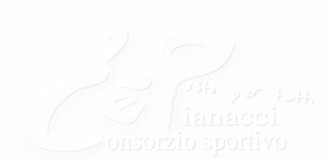 